	Letters	Numbers	Letter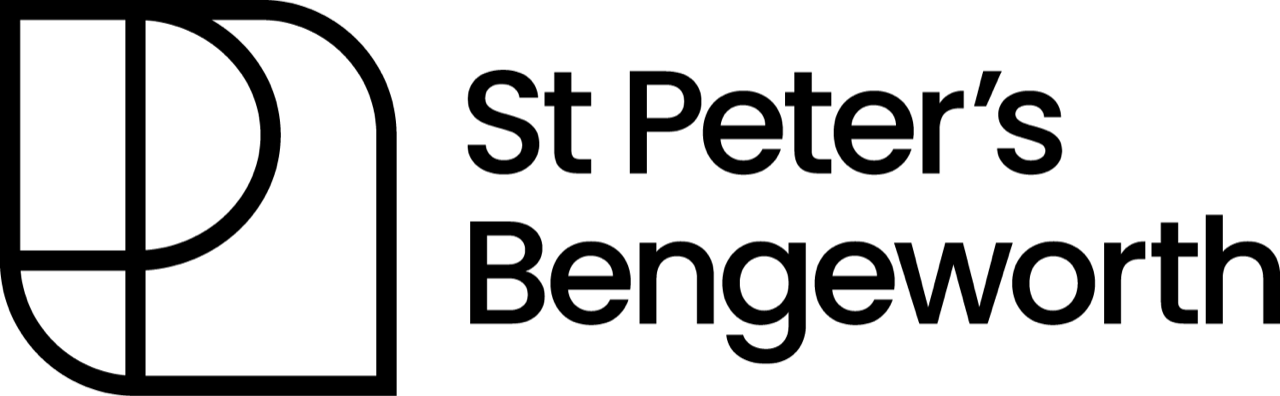 Organist and Choir Director Application FormPlease complete and email to: andy@stpetersbengeworth.org or post this form to: Rev. Andy Smith, The Vicarage, 1 Broadway Road, Evesham, Worcestershire WR11 3NBPlease send a CV along with your completed application formIf you are able, please also send a 5 minute video of yourself playing a performance of a favourite pieceThe information you supply on this form will be treated in confidence.Personal detailsLast Name:First Name:Title:Address:Postcode:Home Telephone No:National Insurance No:Daytime Telephone No:Mobile Telephone No:E-mail address:Can we contact you at work?YesNoAre you free to remain and take up employment in the UK with no current immigration restrictions?YesNoDo you hold a current valid and clean UK driving license? (Desirable)YesNoIf you are successful you will be required to provide relevant evidence of the above details prior to your appointment.If you are successful you will be required to provide relevant evidence of the above details prior to your appointment.If you are successful you will be required to provide relevant evidence of the above details prior to your appointment.If you are successful you will be required to provide relevant evidence of the above details prior to your appointment.If you are successful you will be required to provide relevant evidence of the above details prior to your appointment.If you are successful you will be required to provide relevant evidence of the above details prior to your appointment.Do we need to make any specific adjustments in order for you to attend the interview?YesNoIf yes, please give detailEmployment HistoryPlease cover the last 5 years (most recent first) and attach a CV to this application form.Name of Employer:Address:Postcode:Job Title:Dates of Employment:Salary:Brief description of duties:Brief description of duties:Period of Notice:Last day of service(if no longer employed):Reason for leaving(if no longer employed):Name of Employer:Address:Postcode:Job Title:Dates of Employment:Salary:Brief description of duties:Brief description of duties:Period of Notice:Last day of service(if no longer employed):Reason for leaving(if no longer employed):Name of Employer:Address:Postcode:Job Title:Dates of Employment:Salary:Brief description of duties:Brief description of duties:Period of Notice:Last day of service(if no longer employed):Reason for leaving(if no longer employed):Continue on separate sheets if necessary.EducationPlease list qualifications obtained.College or University CourseQualifications and grades obtainedSchoolSubjectsQualifications and grades obtainedTraining Record Please list all professional, vocational and other training courses relevant to this role.Course DetailsDate attendedProfessional/Technical/Management QualificationsMembership of any Professional / Technical Associations (please state level of membership where appropriate):Membership of any Professional / Technical Associations (please state level of membership where appropriate):Membership of any Professional / Technical Associations (please state level of membership where appropriate):Personal StatementAbilities, skills, knowledge and experiencePlease use this section to explain in detail how you meet the requirements of the Job Description. Please feel free to use additional pages.Personal StatementAbilities, skills, knowledge and experiencePlease use this section to explain in detail how you meet the requirements of the Job Description. Please feel free to use additional pages.Personal StatementAbilities, skills, knowledge and experiencePlease use this section to explain in detail how you meet the requirements of the Job Description. Please feel free to use additional pages.Personal StatementAbilities, skills, knowledge and experiencePlease use this section to explain in detail how you meet the requirements of the Job Description. Please feel free to use additional pages.Continue on separate sheets if necessary.Continue on separate sheets if necessary.Continue on separate sheets if necessary.Continue on separate sheets if necessary.Rehabilitation of Offenders Act (1974)Do you have any convictions that are unspent under the rehabilitation of offenders act 1974?YesNoIf yes, please give details / dates of offence(s) and sentence:ReferencesPlease give the names and addresses of your two most recent employers (if applicable). If you are unable to do so, please include a personal reference. Please clearly outline who your references are.Reference 1Reference 2Name:Name:Position (job title):Position (job title):Work Relationship:Work Relationship:Organisation:Organisation:Address:Address:PostcodePostcodeTelephone No:Telephone No:E-mail:E-mail:Are you willing for this referee to be approached prior to the interview?YesNoAre you willing for this referee to be approached prior to the interview?YesNoDeclarationI have declared any interests or appointments that may conflict with employment by the Parochial Church Council of St Peter’s Bengeworth and the role for which I have applied.I understand that the church will treat any personal information in accordance with the Data Protection Act 2018.I have obtained permission from all individuals I have given as referees.I am aware that any formal offer of employment may be subject to positive clearance from the Criminal Records Bureau.I am committed to creating a safe place for children and vulnerable adults.I confirm that to the best of my knowledge all the information given in this application are correct and accurate.Signed:   ……………………………………………………………………..                                                                                                                                 Date:       ……………………………………………………………………..  Candidates selected for interview will be notified within one week of the closing date. Applicants who have been unsuccessful in their application will be notified within three weeks of the closing date.